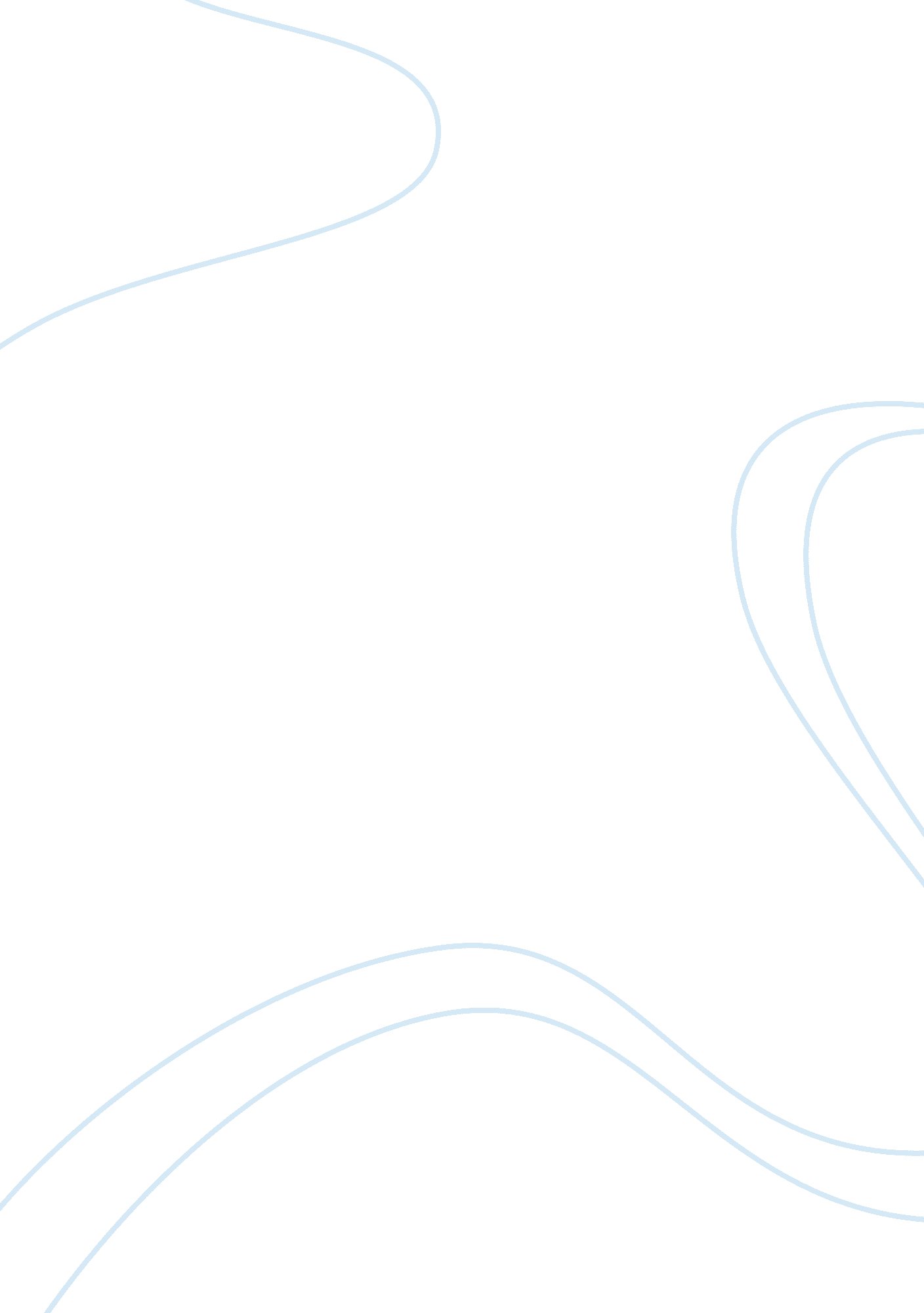 Salem witch trials and puritan community assignmentHistory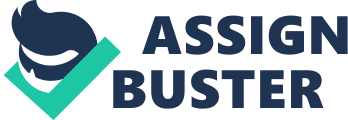 Arthur Miller, many lies have been made by the Puritan Community. The witch trials took place during the times of the Salem In Massachusetts. This was a time of much hypocrisy in the people of the town of Salem. The witch trials involved many people to lie about the devil and witchcraft, which also harmed others in many ways. The Puritans of Massachusetts were a religious faction. Miler involved the Intense dishonesty over the Puritan Community. The story began with the dancing of the girls In the forest. These girls were: Ball Williams, Tuba, and Betty Pearls. When the girls were seen they became scared and ran off. This Is what led to the uprising In the town. Many people believed anything they heard or saw. They believed In an unconditional election In which God has no obligation to save anyone, no matter how little the problem is. The Puritans use this during the witch trials in which they hanged many people that were innocent of witchcraft. These hangings happened because everyone believed everything the girls said and showed. People in the crowd seemed awe struck by the girls and their ability to view people as witches or not. These hangings produced hysteria in the townspeople. In the story because of the dancing of the girls the priests of the town, Hale and Paris believed that the girls called the devil upon their town. Many people are accused of witch craft because of the girls. Abigail instigated her problems by lying, in order to avoid punishment and to remain an accepted member of the community. Author Miller described that she has, “ an endless capacity for dissembling. “(9) She started out by trying to convince her uncle, Reverend Paris that she never participated in any acts of witchcraft. She deed an excuse for Betty, her cousin, who was lying unconscious in bed. She explained to Proctor, “ Oh, posh! We were dancing’ in the woods last night, and my uncle leaped in on us. She took fright, is all. “(22) Mary Warren suggested that they confess everything so that they will Just get whipped rather than hung. When Abigail heard this, she said, “ Oh, we’ll be Abigail said this because she was planning on saying or doing everything In her power to stay alive. When the girls supposedly brought Satan upon their town the people got frightened and the only way to get rid of the demons In the town Is through several hangings. The girls was the link between the people they could see Satan and the people that followed his work. Through the stories the girls lied about what they saw this should not have happened. The girls took their tear out on the people of the town and they did not even realize it. Salem Witch Trials and Puritan Community By Abyssinian Puritan Community. The witch trials took place during the times of the Salem in religious faction. Miler involved the intense dishonesty over the Puritan Community. The story began with the dancing of the girls in the forest. These girls were: Abigail Williams, Tuba, and Betty Par’s. When the girls were seen they became scared and ran off. This is what led to the uprising in the town. Many people believed anything they heard or saw. They believed in an unconditional election in which God heard this, she said, “ Oh, we’ll be whipped! “(19) Abigail said this because she was planning on saying or doing everything in her power to stay alive. And the only way to get rid of the demons in the town is through several hangings. Not have happened. The girls took their fear out on the people of the town and they 